Моделирование временных рядов1 Временной ряд и его компонентыОдин из важных разделов эконометрики посвящен временным рядам. Временной ряд (динамический ряд, или ряд динамики) – это  последовательность  наблюдений  некоторого  признака  (случайной  величины)  У в последовательные моменты времени. Отдельные наблюдения  называются уровнями ряда, которые будем обозначать  (t = 1,2,..., n), где n – число уровней. Показатели значений временного ряда образуют серию наблюдений, проведенных через равные промежутки времени (день, неделя, месяц, квартал и т.д.). Например, временными рядами будут серия ежедневных наблюдений в течение некоторого периода за ценами товара при закрытии торгов на бирже, дневные объемы выпуска товара, месячные показатели инфляции или индекса потребительских цен, ежеквартальные оценки валового национального продукта или средних зарплат, ежегодные данные об объеме, выручке и прибыли компании. По специфике своих значений показатели временного ряда, как правило, отличаются от пространственных данных. Особенностью данных временного ряда является наличие корреляции между ними.Основное положение, на котором базируется использование временных рядов для прогнозирования, гласит: факторы, влияющие на отклик изучаемой системы, действовали некоторым образом в прошлом и настоящем, и ожидается, что они будут действовать схожим образом и в не слишком далеком будущем. Основная цель анализа временных рядов – оценка и вычленение этих влияющих факторов с целью прогноза дальнейшего поведения системы и выработки рациональных управленческих решений.Временной ряд рассматривается как случайный процесс, т.е. последовательность случайных величин{Y1, Y2,...,} = {}, t = 1,…, n	                                                                     (1.1)зависящих от показателя времени t (через равные промежутки). Конкретные показатели ряда его уровней,{}	                                                                                                   (1.2)рассматриваются как реализация случайного процесса.В отличие от показателей пространственных данных, когда соответствующие случайные величины предполагаются одинаково распределенными и независимыми в совокупности, для временного ряда случайные величины (1.1) не предполагаются одинаково распределенными и статистически независимыми. Спецификация модели временного ряда обычно включает следующие составляющие:	Тренд (Т) – плавно меняющаяся с течением времени составляющая, описывающая влияние долговременных факторов, эффект которых сказывается постепенно (например, рост населения, рост потребления, изменения структуры потребления, экономическое развитие).Сезонная компонента (s) описывает регулярно изменяющиеся наблюдения. Она определяет короткопериодические колебания, связанные с изменениями внутригодовой активности, и повторяющиеся через более или менее продолжительные моменты времени (недели, месяцы, кварталы, сезоны и т.д.).Циклическая составляющая () описывает длительные периоды относительного подъема и спада. Она состоит из циклов, которые меняются по амплитуде и протяженности. На циклическую составляющую оказывают влияние такие факторы, как рост и истощение ресурсов, продолжительные периоды погодных условий, циклы солнечной активности, изменения в финансовой и налоговой политике и т.д. Факторы, влияющие на циклическую составляющую, трудно идентифицируются формальными методами. В связи с такими особенностями мы исключаем циклические составляющие из рассмотрения.Случайная компонента (е) вызывает отклонения от хода отклика, определяемого трендовой, циклической и сезонной составляющими. В терминах статистики она считается случайным остатком, на нее накладываются соответствующие ограничения.Если временной ряд представляется в виде суммы компонент =  +   + , t = 1,…, n,то модель ряда называется аддитивной.Представление ряда в виде произведения компонент =  ×   × , t = 1,…, n,носит название мультипликативной модели.Модель смешанного типа имеет следующий вид:  =  ×   + , t = 1,…, n.Задачи анализа и прогнозирования временных рядов начинаются, как правило, с построения графика. На этом этапе можно исследовать компонентный состав ряда и провести выбор модели.2 Стационарные временные ряды и автокорреляционная функцияСтационарные временные ряды – ряды, у которых вероятностные свойства не изменяются с течением времени. На интуитивном уровне можно дать следующее определение стационарного временного ряда: это такой ряд, который имеет постоянную среднюю, а значения ряда колеблются вокруг этой средней с некоторой постоянной дисперсией. Хотя на практике временные ряды часто не являются стационарными, для их исследования используются стационарные временные ряды.Временной ряд {} t = 1,…, n  – называется стационарным (в широком смысле), если его среднее значение и дисперсия постоянны (не зависят от времени t), а его ковариации между значениями  и  с лагом ῖ  зависят только от величины лага ῖ и не зависят от времени:М () = m,D() = М(-m)2 = , = М [(-m)( - m)] = ρ(ῖ).	                                                           (2.1)Примером стационарного временного ряда является белый шум  ряд случайных остатков классической линейной модели регрессии, удовлетворяющий условиям Гаусса-Маркова. Для такого ряда среднее и ковариации равны нулю, а дисперсия постоянна.Классическим примером нестационарного временного ряда является случайное блуждание, модель которого представляется в виде: =  +  ,где  – белый шум с нулевым средним и постоянной дисперсией.Для стационарности временного ряда необходимо (но недостаточно) отсутствие в его структуре тренда и сезонной составляющей, а также условие гомоскедастичности случайного остатка. Стационарный временной ряд представляется в виде: = m +  ,где m – ожидаемое значение (математическое ожидание) уровней ряда;   – случайный остаток с нулевым средним, постоянной дисперсией  и ковариацией, зависящей от лага.Термин автоковариация для величины γ(ῖ) применяется в связи с тем, что характеризует статистическую зависимость между  уровнями одного и того же ряда, отстоящими на ῖ лагов. На практике для стационарных временных рядов вместо коэффициента автоковариации чаще используется безразмерная величина –  коэффициент автокорреляции: =    cov {,  }       =  γ(ῖ)                              γ(0)                                                                              (2.2)           Статистическая значимость коэффициентов автокорреляции проверяется на основе (Q-статистики Бокса-Пиерса):где n – объем выборки; m – длина лага. Проверяется совместная гипотеза о том, что все коэффициенты автокорреляции временного ряда равны нулю.Для больших выборок Q-статистика имеет ᵪ – квадрат распределение с m степенями свободы. Если расчетное значение Q-статистики превосходит критическое значение ᵪ – квадрат заданного уровня значимости, то принимается гипотеза о том, что хотя бы  одно отлично от нуля.Другая Q-статистика Льюинга-Бокса (которая более предпочтительна при малых выборках) рассчитывается по формуле:Изменение коэффициента автокорреляции в зависимости от временного лага ῖ называется автокорреляционной функцией (АКФ). Оценка этой функции по реализации временного ряда называется выборочной автокорреляционной функцией (ВАКФ).Ее значение вычисляется по формуле:  ,                                                                                                                   (2.3)где   =  ) × ( - ) ,  =   , =  =   ) 2 , y =  .Статистической  оценкой  ρ(ῖ)  является  выборочный  коэффициент автокорреляции  г(ῖ),  определяемый  по  формуле:              (2.4)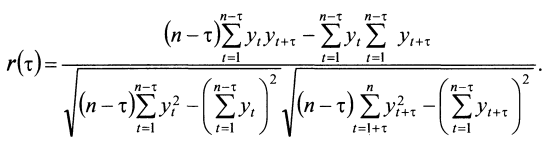 При расчете  г(ῖ) следует  помнить,  что с увеличением  ῖ число  n -  ῖ  пар наблюдений   уменьшается,  поэтому лаг ῖ должен быть таким,  чтобы число n -  ῖ    было достаточным  для  определения г(ῖ). Обычно ориентируются на соотношение  ῖ ≤  .Используя матрицу R парных коэффициентов автокорреляции временного ряда с различными лагами, можно построить выборочную частную автокорреляционную функцию (ВЧАКФ) и ее график. В дальнейшем под стационарностью временного ряда будем понимать его слабую стационарность. Проверка стационарности временного ряда проводится графическим анализом, тестами корреллограммы и тестом единичного корня.Примеры графиков АКФ и ЧАКФ стационарного временного ряда, приведены на рисунке 2.1. На рисунке 2.2 приведены графики АКФ и ЧАКФ для процесса случайного блуждания, который не является стационарным.Популярным тестом проверки стационарности является тест единичного корня. Исходной моделью для этого теста служит стохастический процесс единичного корня: = ρ ×  +  , -1 ≤ ρ ≤ 1 ,                                                                             (2.5)где  – белый шум. При ρ = 1 эта модель является случайным блужданием (нестационарным случайным процессом). Идея теста единичного корня основана на построении регрессии  по значениям и проверке статистической значимости условия ρ = 1. Если это условие выполнено, то   – нестационарный.Формулу (2.5) можно переписать в виде:Δ = δ ×  +  ,	                                                                                         (2.6)где δ = ρ - 1, а Δ ‒ оператор первой разности.Оценивая коэффициент модели (2.6), можно проверить гипотезу о равенстве δ = 0. Если δ = 0, мы принимаем   нестационарным, если же оценка отрицательна, мы принимаем гипотезу о стационарности . При выполнении нулевой гипотезы δ = 0 t-значение оценки коэффициента δ даже для больших выборок не следует асимптотически нормальному распределению. Дики и Фуллер построили ῖ-статистику для оценки t-значения коэффициента δ и рассчитали критические значения этой статистики методом Монте-Карло. Тест Дики-Фуллера и его обобщение на случай автокоррелированных остатков входит в стандартные ИПП (например, ЕViews). Нестационарные временные ряды, которые после выделения детерминированного тренда (например, с помощью МНК) приводятся к стационарному ряду остатков, называются стационарными относительно тренда.На основании значений функции автокорреляции и ее графика (коррелограммы) можно делать заключение о выборе вида модели ряда. Если колебания коррелограммы периодические и их амплитуда практически постоянна, то принимается аддитивная модель. Если же амплитуда колебаний коррелограммы возрастает (убывает), то принимается мультипликативная модель.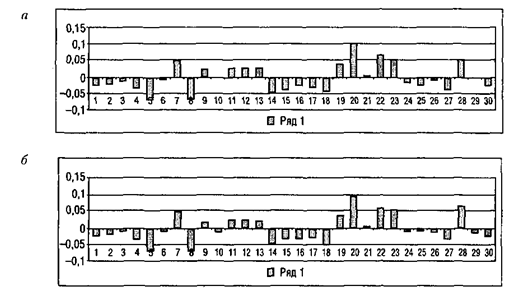 Рис. 2.1 ‒ Примеры графиков АКФ (а) и ЧАКФ (б) стационарного временного ряда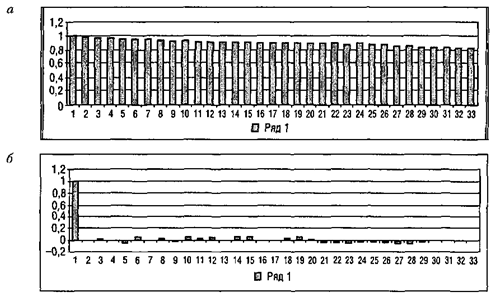 Рис. 2.2 ‒ Примеры графиков АКФ (а) и ЧАКФ (б) для нестационарного случайного процессаБольшинство экономических временных рядов являются нестационарными, поскольку их вероятностные характеристики зависят от времени. Если математическое ожидание временного ряда изменяется во времени в соответствии с некоторым детерминированным или стохастическим трендом, то ряд не стационарен по среднему значению. Для описания таких рядов используются:‒ модели с детерминированным трендом, т.е. модели с трендом в виде детерминированной функции времени;‒ модели авторегрессии интегрированного скользящего среднего (ARIMA-модели). Разностно-стационарные процессы имеют стационарные ряды первых (или последующих) разностей. Тренд-стационарные процессы будут стационарными относительно линии тренда (детерминированного или стохастического).	3 Проверка наличия и нахождение тренда	Одной из важнейших задач исследования показателей экономического временного ряда является выявление основной тенденции изучаемого процесса, выраженной неслучайной составляющей ƒ(t) (тренда либо тренда с циклической и (или) сезонной компонентой). Для этого необходимо выбрать вид функции ƒ(t) (линейная, полиномиальная, экспоненциальная, логистическая, Гомперца и т.д.). Выбор той или иной функции является наиболее  важным этапом анализа временного ряда. Неправильный выбор приводит к ошибкам при прогнозировании уровней ряда. Из нескольких вариантов предпочтение обычно отдается той функции, при которой меньше сумма квадратов отклонений фактических данных от расчетных на основе этих функций.	Для выявления основной тенденции чаще всего используется  МНК. Значения временного ряда  рассматриваются как зависимая переменная, а время t ‒ как объясняющая: = ƒ(t) +  .                                                                                                          (3.1)Согласно методу наименьших квадратов (МНК) в случае линейной зависимости параметры прямой  =  ƒ(t) =  +  находятся из системы нормальных уравнений, в которой в качестве   берем t.	Пример 3.1. В таблице 3.1 приведены статистические данные по  численности населения в Республике Беларусь за 1990 ‒ 2006 гг. Найти уравнение неслучайной составляющей (тренда) для временного ряда полагая тренд линейным.	Таблица 3.1Решение:Система нормальных уравнений для оценки параметров тренда имеет следующий вид: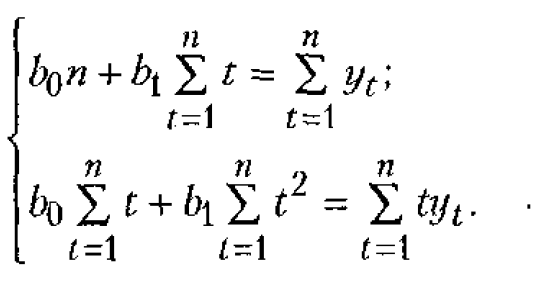 Для нахождения коэффициентов системы нормальных уравнений используем известные формулы:,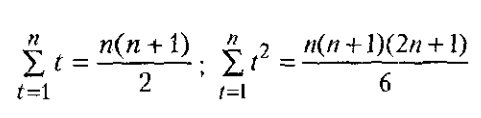 (первая из них является суммой арифметической прогрессии, а вторая легко проверяется по индукции). По этим формулам будем иметь:Далее:Система нормальных уравнений имеет вид: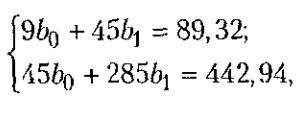 откуда  = 10,58; = - 0,117 и уравнение тренда  = 10,58 – 0,117t , т.е. численность населения ежегодно уменьшается в среднем на 117 тыс. чел.Остановимся подробнее на примерах моделей тренда.Полиномиальный тренд имеет вид: =  +  + 2  + .... + n  .Характерной особенностью линейного тренда является то, что приросты ординат остаются постоянными. Для полинома второй степени приросты ординат описываются линейной зависимостью  -  =  -  + 2t , а приросты второго порядка постоянны.Для выбора порядка полинома используются последовательные разности значений ряда. Нужная степень полинома соответствует случаю, когда разности постоянны (точнее их минимальный порядок).Экспоненциальный тренд имеет вид = abt .Характерной особенностью этой модели являются постоянные темпы роста и прироста, при этом приросты уровней ряда зависят от величины самой функции.Логистическая модель тренда выглядит следующим образом:ƒ(t) = Критерий Кокса-СтьюартаОдним из критериев проверки наличия тренда служит знаковый критерий Кокса-Стьюарта. Для временного ряда, t = 1,…, n, проверяется гипотеза об отсутствии тренда: : E {} = a = const,при альтернативной гипотезе: :   E {} - E {}  = 0 .Гипотеза проверяется но следующему алгоритму. Временной ряд разбивается на три части: n =  + + таких, что   = .Вычисляются разности всех наблюдений с одинаковыми номерами из третьей и первой частей и фиксируются их знаки.Пусть   ‒ число положительных разностей;  ‒ число отрицательных разностей.S = max {}.Если >  , то принимается решение о том, что тренд возрастающий, а если   , то - убывающий.При n > 30 статистика S аппроксимируется нормальным распределением со средним   и дисперсией    , а значит статистика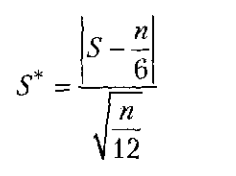 имеет стандартное нормальное распределение. При малых объемах выборки (n ≤ 30 ) с учетом поправки на непрерывность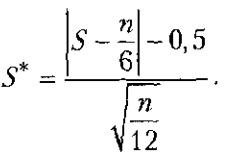 Гипотеза об отсутствии тренда принимается на уровне ɑ, если	, где  ‒ квантиль уровня 	стандартно нормального распределения.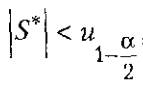 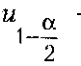 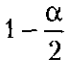 Особенностью теста Кокса-Стьюарта является тот факт, что его применение не требует предположений о распределении вероятностей уровней ряда. Такие тесты называются непараметрическими.Метод скользящего среднегоДля длинных временных рядов невозможно указать подходящую аппроксимирующую параметрическую кривую (функцию). Одним из методов выделения тренда в этом случае является непараметрический метод скользящего среднего. Он основан па переходе от начальных значений членов ряда к их средним значениям на интервале времени, длина которого определена заранее. При этом сам выбранный интервал времени «скользит» вдоль ряда.Скользящее среднее позволяет сгладить как случайные, так и периодические колебания, выявить имеющуюся тенденцию в развитии показателей и поэтому служит важным инструментом при фильтрации компонент временного ряда. Сглаживание по простой скользящей средней представляется в виде следующей последовательности шагов.Сначала определяется длина интервала сглаживания m, включающего m последовательных уровней ряда. Чем сильнее колебания показателей, тем большим должен быть интервал сглаживания.Затем исходный ряд разбивается на участки по m уровней. Каждый последующий участок сдвигается по отношению к предыдущему на один лаг времени.Срединное значение каждого участка заменяется средней арифметической (или взвешенной средней) уровней из данного участка.Интервал m удобнее брать из нечетного числа наблюдений m = 2р +1. Однако, если период колебаний ряда является четным, m можно брать также и четным. Если представить уровни участка сглаживания для m = 2р +1 в виде  ,…, ,  , ,…, , то скользящая средняя определяется формулой                  (3.2)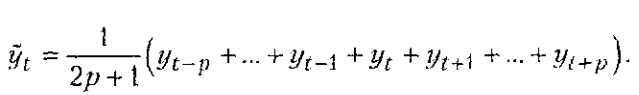 При четном m = 2p скользящая средняя находится по формуле:                               (3.3)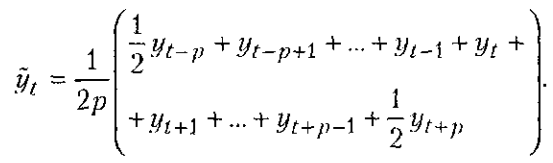 Указанные формулы применяются, когда основная тенденция ряда является линейной. Когда же тренд сглаживаемого ряда имеет колебания, целесообразно использовать взвешенную скользящую среднюю. На каждом из участков слагаемые берутся со своими весовыми коэффициентами. Например, если сглаживание производится с помощью полинома, то на основе метода наименьших квадратов можно показать, что для интервала длины m = 5 весовые коэффициенты в формуле (3.2) будут следующими: -  ,  , ,  , -  Для интервала длины m = 7: -  ,  ,  ,  ,  ,  -  . Пример 3.2. В таблице 3.2 приведены данные об урожайности пшеницы. Выполнить сглаживание уровней временного ряда при помощи простых скользящих средних. В качестве интервала сглаживания принять значение m = 5.Таблица 3.2Решение:Для вычисления значений уровней ряда, сглаженных при помощи простых скользящих средних, воспользуемся формулой:, в которой величине интервала сглаживания m = 5 соответствует значение р = 2. Таким образом, число членов сглаженного ряда будет на четыре меньше числа членов исходного ряда (теряются два первых и два последних наблюдения). Первое сглаженное значение соответствует значению t = 3 и вычисляется по данным, соответствующим t = 1, ... , t = 5.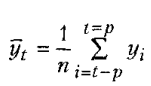 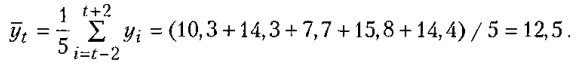 Результаты вычислений приведены в таблице 3.3.Таблица 3.3На рисунке 3.1 представлены уровни исходного временного ряда (ряд 1) и уровни ряда сглаженного простой средней (ряд 2).Замечание. Оказывается, что в результате сглаживания полученный ряд, хотя и является более гладким, может содержать систематические колебания, вызванные усреднением показателей. Этот факт впервые был выявлен в 1927 г. Е.Е. Слуцким (эффект Слуцкого-Юла).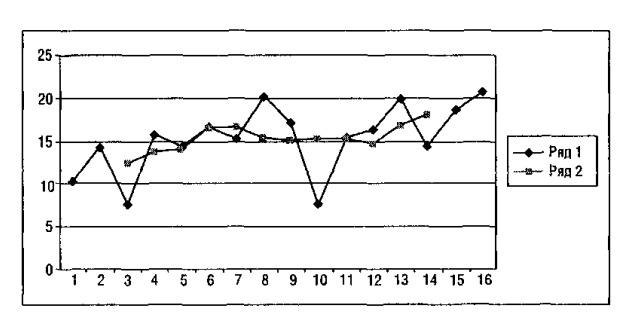 Рис. 3.1  ‒ Графики исходного и сглаженного временных рядов         4 Моделирование сезонной компоненты        4.1 Проверка  наличия сезонной компонентыПриведем два критерия для обнаружения сезонной компоненты временного ряда. Первый из них ‒ дисперсионный, второй ‒ основан на вычислении коэффициента автокорреляции уровней ряда. Для применения дисперсионного критерия выдвигается гипотеза о том, что во временном ряде, из которого отфильтрован тренд, отсутствуют сезонные колебания. В случае справедливости данной гипотезы F-статистика будет иметь F-распределение с(m-1) и (n-m) степенями свободы:                                                               (4.1)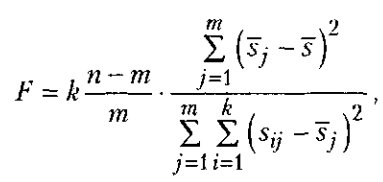 где       ‒     среднее для периода с номером j;  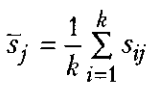 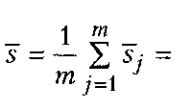 ‒  общее среднее;    ‒  значения ряда после выделения из него тренда; i = 1,..., k, j = 1,..., m; k ‒ число лет наблюдений;  m ‒ период колебаний (m= 4 для квартальных данных, m = 12 для месячных данных); n = km ‒ количество всех наблюдений.  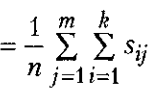 Проверяемая гипотеза отвергается (т.е. сезонные колебания присутствуют) на уровне значимости ɑ, если F-статистика (4.1) больше критического значения F(ɑ, m -1, n – m).	Для обнаружения сезонных колебаний с использованием коэффициента автокорреляции его значения  рассчитываются по формуле (2.2).	Расчетные значения коэффициентов автокорреляции сравниваются с табличными значениями с заданным уровнем значимости, В случае, когда расчетное значение больше табличного, соответствующий коэффициент признается значимым, что может свидетельствовать о наличии сезонных колебаний. В таблице 4.1 приведены критические значения коэффициента корреляции r(ῖ) в зависимости от количества наблюдений. Точнее заключение о наличии или отсутствии сезонных колебаний можно сделать на основании коррелограммы. Если значения коэффициента корреляции r(ῖ)  изменяются периодически, то этот период и будет периодом сезонных колебаний.Таблица 4.1 Пример 4.1. Исследовать структуру временного ряда по квартальным данным потребления электроэнергии за 2001-2004 гг. (таблица 4.2). Оценить уровень и структуру потребления электроэнергии в 2005 г.Решение:В данной задаче в качестве зависимой переменной выступает потребление электроэнергии, в качестве независимой переменной ‒ время t (t = 1,16 ) . Проверим наличие сезонности в ряду .Таблица 4.2Первоначально изобразим ряд графически (рисунок 4.1). Из графика видно, что в 4-м квартале потребление электроэнергии ежегодно возрастает. Поэтому есть подозрение на наличие сезонной компоненты в ряде. Визуально также видно, что амплитуда сезонных колебаний постоянна. Это позволяет предположить аддитивную структуру временного ряда у = Т + S + Е.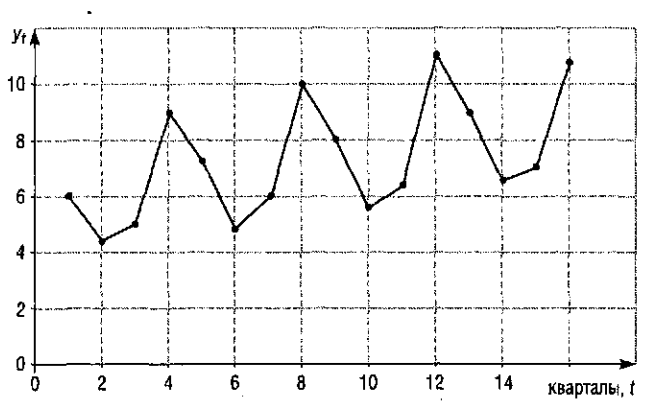 Рис. 4.1 ‒  График потребления электроэнергии за период 1-й квартал 2001 г. ‒ 4-й квартал 2004 г.Чтобы формально проверить наличие сезонности, рассчитаем автокорреляционную функцию временного ряда. Для этого рассчитаем коэффициенты автокорреляции первого, второго, ..., восьмого порядков (рисунок 4.2).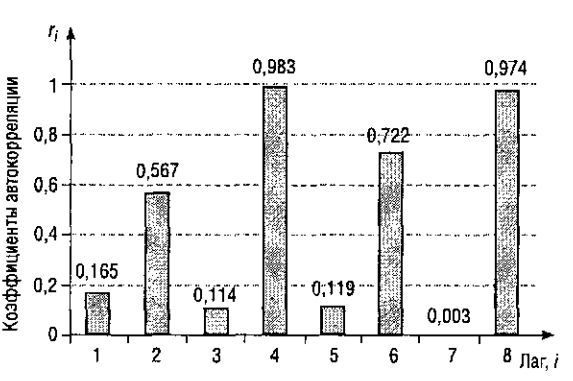 Рис. 4.2 ‒ Коррелограмма для данных примера 4.1Анализ автокорреляционной функции позволяет сделать вывод о сезонных колебаниях периодичностью 4 квартала.4.2 Выделение сезонной компоненты1 способ (сглаживанием). Для расчета сезонных компонент воспользуемся методом скользящей средней.Просуммируем уровни ряда последовательно за каждые четыре квартала со сдвигом на один момент времени и определим условные годовые объемы потребления электроэнергии (таблица 4.3, графа 3). Полученные суммы разделим на длину периода (в нашем случае на 4) и найдем скользящие средние, которые уже не зависят от сезонности (таблица 4.3, графа 4). Чтобы привести эти значения в соответствие с фактическими моментами времени, найдем средние значения из каждых двух соседних скользящих средних (таблица 4.3, графа 5). Оценку сезонной компоненты найдем, вычитая из фактического значения уровня ряда  центрированную скользящую среднюю (таблица 4.3, графа 6). На следующем этапе подготовим вторую вспомогательную таблицу 4.4. Занесем в нее оценки сезонных компонент, распределив их по кварталам. За каждый квартал найдем среднюю оценку сезонной компоненты. Например, для 1-го квартала:  = (0,575+ 0,55 +0,675)/3 = 0,6.Таблица 4.3Сезонные воздействия за период должны взаимопогашаться. В аддитивной модели это выражается в том, что сумма всех сезонных компонент за период должна быть равна нулю. Рассчитаем корректирующий коэффициент по формуле: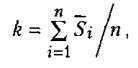 где n ‒ длина периода.Для нашего примера k = (0, б — 1,958 — 1,275 + 2,708)/4 = 0,01875.Скорректированные значения сезонной компоненты рассчитываем как разность между средним значением сезонной компоненты и корректирующим коэффициентом:  =  – k , i = 1,n . Таблица 4.4Исключим сезонную компоненту из исходного ряда, т.е. рассчитаем у - S. С этой целью заполним рабочую таблицу (таблицу 4.5). Далее в преобразованном ряду у - S выделим линейный тренд: T = 5,7+ 0,2t, R2 = 0,91, DW = 1,29 t-ст. (38,9), (12,3).Таблица 4.5График остатков позволяет предположить гомоскедастичность остатков (рисунок, 4.3).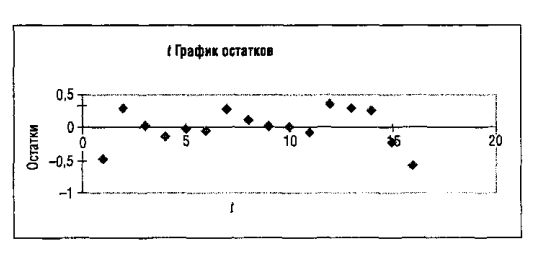 Рисунок 4.3 ‒ График зависимости остатков от факторов времениВ данном случае статистика DW лежит в области неопределенности (при уровне значимости 5 %  = 1,37 ,  = 1,1). Поэтому мы не можем ни отклонить, ни принять нулевую гипотезу относительно автокорреляции остатков. Если условно принять допущение об отсутствии статической значимости автокорреляции остатков, то использованием последней модели найдем потребление электроэнергии в каждом квартале.Зная значения сезонных компонент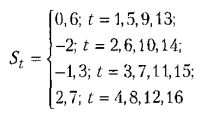 и тренд Т = 5,7 + 0,2t , можно прогнозировать потребление электроэнергии в последующих кварталах с использованием модели  = 5,7 + 0,2t +  : = 5,7 + 0,2 × 17 + 0,6 = 9,7 (млн кВт/ч); = 5,7 + 0,2 × 18 - 2 = 7,3 (млн кВт/ч); = 5,7 + 0,2 × 19 – 1,3 = 8,2 (млн кВт/ч); = 5,7 + 0,2 × 20 + 2,7 = 12,4 (млн кВт/ч).В целом году: 9,7 + 7,3 + 8,2 + 12,4 = 37,6 (млн кВт/ч).2 способ (включением фиктивной сезонной компоненты). В качестве факторов в модель включают показатели: время t и три фиктивные сезонные компоненты D1,D2,D3, описывающие сезонную компоненту соответственно 1-го, 2-го и 3-го кварталов: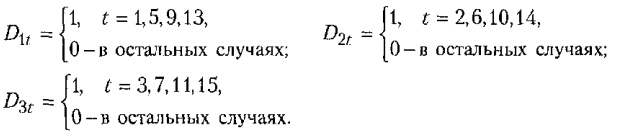 Для 4-го квартала значения всех сезонных компонент равны нулю.	Таблица 4.6Включение в модель всех четырех сезонных компонент может привести к эффекту мультиколлинеарности. Формируем таблицу входных данных для построения модели.Уравнение тренда с включением фиктивных сезонных компонент выглядит следующим образом:yt  = 8,3 + 0,19t – 2,1D1 – 4,5D2 – 3,9D3 ,R2 = 0,98, F = 180, DW = 1,2 ,t-ст. (36,6) (11,1) (-9,5) (-20,6) (-18,2) .Статистические характеристики свидетельствуют о значимости уравнения в целом и его коэффициентов.Как и в предыдущем способе построения модели, в данном случае DW статистика  лежит в области неопределенности (при уровне значимости 5 %    = 1,93,  0,74). Поэтому мы не можем ни отклонить, ни принять нулевую гипотезу относительно автокорреляции остатков, Если условно принять допущение об отсутствии статистически значимой автокорреляции остатков, то с использованием последней модели найдем потребление электроэнергии в каждом квартале: = 8,3 + 0,19 × 17 – 2,1 = 9,43 (млн кВт/ч); = 8,3 + 0,19 × 18 – 4,5 = 7,22 (млн кВт/ч); = 8,3 + 0,19 × 19 – 3,9 = 8,01 (млн кВт/ч); = 8,3 + 0,19 × 20  = 12,1 (млн кВт/ч).В целом по году: 9,43 + 7,22 + 8,01 + 12,1 = 36,76 (млн кВт/ч).Рассмотрим алгоритм расчета для случая мультипликативной сезонности:1 Для описания тенденции воспользуемся процедурой скользящей средней при четной длине интервала сглаживания l = 2p. Тогда для временных рядов месячной динамики скользящая средняя при l = 12 на каждом активном участке будет определяться выражением:                                               (4.2)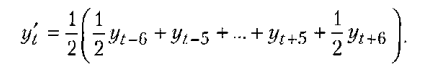 Для рядов квартальной динамики при l = 4 можно использовать выражение                                                    (4.3)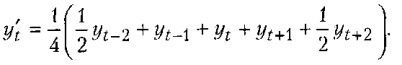 2 Рассчитаем отношение фактических значений yt  к уровням сглаженного ряда , полученным на предыдущем шаге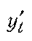 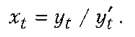 Уровни вновь полученного ряда xt отражают эффект сезонности и случайности.	3 Для исключения влияния случайных факторов определим предварительные значения сезонной составляющей как средние значения из уровней xt для одноименных месяцев (кварталов). Например, для временных рядов месячной динамики процедура  усреднения может быть описана выражением: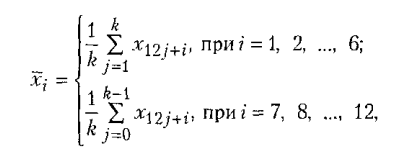 где k ‒ число целых периодов (циклов) во временном ряду, полученном на втором шаге.	Разные пределы суммирования объясняются тем, что при использовании скользящей средней с четным значением длины интервала сглаживания (l = 2p) p первых и p последних уровней ряда будут потеряны.4 Проведем корректировку первоначальных значений сезонной составляющей, вызванную тем, что суммарное воздействие сезонности на динамику предполагается нейтральным. Это свойство для сезонных колебаний в мультипликативной форме выражается в том, что средняя арифметическая из значений коэффициентов сезонности для полного сезонного цикла должна быть равна единице. Поэтому окончательные оценки коэффициентов сезонности получим с помощью следующего выражения:Si = Xi × k (I = 1,2,…, m) ,где k =   ; m ‒ число фаз в полном сезонном цикле (как правило, m = 12 ‒ для рядов месячной динамики и m = 12 ‒ для квартальных данных).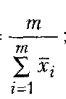 Пример 4.2. В таблице 4.7 представлены квартальные данные об изменении прибыли фирмы за последние четыре года, Рассчитать прогнозную оценку уровня прибыли в 1-м полугодии следующего года.Решение:Графический анализ исходного временного ряда свидетельствует о наличии трендовой компоненты: в анализируемом периоде наглядно выражена тенденция роста прибыли фирмы, причем характер тенденции близок к линейному развитию. На рисунке 4.4 отчетливо видны сезонные колебания. Наблюдается устойчиво повторяющееся увеличение прибыли в 1-м и 4-м кварталах по сравнению с 3-м и 2-м кварталами, причем наиболее существенные всплески в динамике показателя отмечаются в 4-м квартале. Так как амплитуда сезонных колебаний изменяется с течением времени, увеличивается с ростом тренда, то для описания и прогнозирования динамики временного ряда можно предложить модель с мультипликативной сезонностью.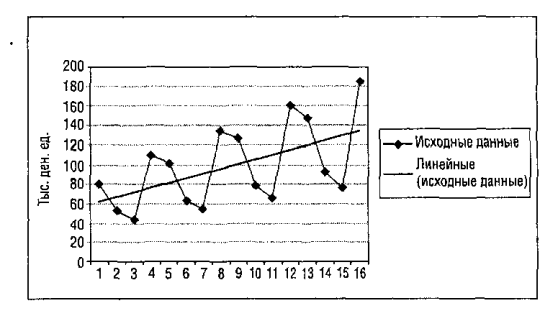 Рис. 4.4  ‒ Квартальная динамика прибыли фирмы.Поясним последовательность вычислений. В графе 4 таблицы 4.7 показаны результаты сглаживания исходного временного ряда с помощью скользящей средней в соответствии с выражением (4.3).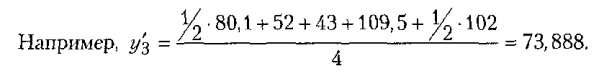 В графе 5 таблицы 4.7 показаны уровни  полученные делением исходного временного ряда на значения сглаженного ряда. Уровни отражают влияние случайных факторов и сезонности.Таблица 4.7Предварительную оценку сезонности получим усреднением уровней временного ряда xt для одноименных кварталов.Например, значение сезонной составляющей для 1-го квартала:X1 =   = 1,263 .Аналогичным образом вычислены X2  =  0,75, X3  = 0,586 , X4  = 1,399 . Так как  = 3,998 (достаточно близка к 4), то найденные оценки сезонности можно было бы оставить в неизменном виде, ведь очевидно, что процедура корректировки приведет к их незначительному изменению.Однако для реализации обсуждаемого методического подхода в полном объеме проведем корректировку ранее полученных оценок сезонности. Поправочный коэффициент k = 4 /  3,998 = 1,0006 . Тогда окончательная оценка сезонности для 1-го квартала:S1 = 1,0006 × 1,263 = 1,263. Аналогичным образом вычислены S2 = 0,751, S3 = 0,586, S4 =1,4.В графе 6 таблицы 4.7 представлен десезонализированный временной ряд, полученный делением исходного временного ряда на соответствующие коэффициенты сезонности (коэффициенты сезонности принимаются одинаковыми для каждого анализируемого года).Для описания тенденции воспользуемся моделью линейного тренда, так как это согласуется с результатами графического анализа динамики показателя.        Модель для десезонализированного временного ряда имеет вид:yt(1) = 59,026+ 4,563t.На заключительном этапе расчетные уровни прибыли (графа 7 таблица 4.7) были вычислены умножением значений, полученных по трендовой модели, на соответствующие коэффициенты сезонности.Прогнозная оценка уровня прибыли в 1-м полугодии следующего года состоит из суммы оценок прибыли в 17-м квартале и в 18-м, т.е. суммы следующих значений:y17 = (59,026 + 4,563 × 17) × 1,263 = 172,52; y18 = (59,026 + 4,563 × 18) × 0,751 = 106,01 .Таким образом, по этой модели ожидаемый уровень прибыли в 1-м полугодии следующего года составит 278,53 тыс. ден. ед.          5 Экспоненциальное сглаживание и адаптивный прогнозМодель экспоненциального сглаживания является основой для построения адаптивных методов прогнозирования. Адаптивные методы прогнозирования позволяют строить самокорректирующиеся экономико-математические модели, которые учитывают изменения путем учета результата прогноза, сделанного на предыдущем шаге. Один из первых методов адаптивного прогнозирования, основанный на экспоненциальном сглаживании предложил Р. Браун. Существует несколько модификаций и развитий метода Брауна: модель Ч. Хольта, модель Дж. Бокса и Г. Дженкинса и др. Известны модели P. Брауна нулевого, первого и второго порядков, описывающие процессы, соответственно не имеющие тенденции развития, имеющие линейную и параболическую тенденции развития. Мы рассмотрим линейную адаптивную модель Р. Брауна. Предположим, что временной ряд представляется в виде:yt  = a0 + a1 × t  + Ɛt ,где a0 , a1	‒ параметры; Ɛt ‒ случайные неавтокоррелированные остатки с нулевым математическим ожиданием и дисперсии 𝛔2 (белый шум).Модель экспоненциального сглаживания ряда описывается следующей рекуррентной формулой: St = ɑ × yt + β × St – 1 ,                                                                                     (5.1)где St ‒ значение экспоненциальной средней в момент t; ɑ  ‒ параметр сглаживания; ɑ = соnst, 0 < ɑ < 1, β = 1 - ɑ.Если последовательно использовать формулу (5.1), то экспоненциальную среднюю можно выразить через предшествующие значения уровней временного ряда в виде:                                                                             (5.2)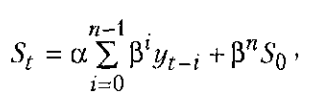 где n ‒ длина ряда; S0 ‒ начальное значение экспоненциальной средней.Из формулы (5.2) видно, что величина  St является взвешенной суммой всех членов ряда. При этом веса уровней ряда убывают по мере их удаления в прошлое соответственно экспоненциальной функции. Данное свойство явилось основой для названия экспоненциального сглаживания.Например, для ɑ = 0,1 вес текущего наблюдения yt будет равен 0,1, вес предыдущего уровня yt - 1 ‒ 0,09, уровня  yt - 1 ‒ 0,081 и т.д. На первом шаге должна быть определена начальная величина S0. Часто на практике в качестве значения S0  берется среднее всех уровней ряда. Для длинных рядов выбор не играет существенной роли.При значении ɑ, близком к единице, дисперсия экспоненциальной средней незначительно отличается от дисперсии ряда.С уменьшением ɑ (0 < ɑ < 1) дисперсия экспоненциальной средней уменьшается. Таким образом, экспоненциальная средняя играет роль фильтра, поглощающего колебания временного ряда. Поиск компромиссного значения параметра ɑ составляет важный этап исследования.Опишем этапы построения линейной адаптивной модели Р. Брауна.1 По первым пяти точкам временного ряда оцениваем значения параметров а0 и а1 методом наименьших квадратов. Их оценки а0 и а1 являются коэффициентами уравнения регрессии:yt = а0 + а1 × t .2 С использованием параметров а0 и а1 , которые соответствуют моменту времени t = 0, вычисляют начальные условия экспоненциальных средних:S0(1) = a0(0) -  × a1(0) ;S0(2) = a0(0) -  × a1(0) .3 С учетом выбранного значения параметра сглаживания ɑ или коэффициента дисконтирования β (ɑ + β = 1) вычисляют значения экспоненциальных средних:St(1) = ɑyt + ΒSt – 1(1) ;St(2) = ɑSt(1) + ΒSt – 1(2) .4 Корректируют параметры модели а0(t)	и а1(t) по следующим формулам:а0(t) = 2St(1) – St(2) ;а1(t) =  (St(1) - St(2)) .5 По модели со скорректированными параметрами а0(t) и а1(t) находят прогноз на следующий момент времени:yt(ῖ) = а0(t) + а1(t)ῖ = y(t + 1) = а0(t) + а1(t) .6 Возврат к пункту 3, если t < n . Если t < n, то построенную модель можно использовать для прогнозирования на будущее. Точечный прогноз рассчитывают по формуле:y(n + ῖ) = а0(n) + а1(n)ῖ , ῖ  = 1, 2, ... .Пример 5.1 По имеющейся информации (yt) в таблице 5.1 об объемах экспорта (млрд дсн. ед.) построить адаптивную модель Брауна с линейной тенденцией.Построить прогноз на три шага вперед, используя оптимальное значение параметра сглаживания. Результаты моделирования и прогнозирования привести на графике.Таблица 5.1Решение:1 По первым пяти точкам временного ряда оцениваем значения b0 и b1 параметров модели с помощью МНК для линейной аппроксимации yt = b0 + b1t . Получаем начальные значения параметров модели b0 = 5,96 и b1 = 1,44, которые соответствуют моменту времени t = 0. Все расчеты (таблица 5.2) показаны для ɑ = 0,3, β = 0,7.Таблица 5.2Окончание таблицы 5.2 Вычисляем начальные условия экспоненциальных средних: 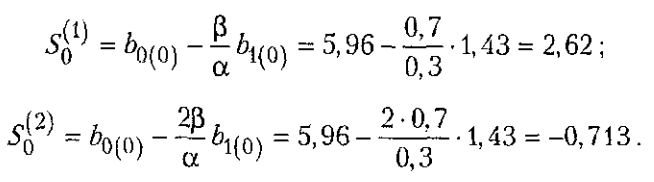 3 С учетом выбранного значения параметра сглаживания β (ɑ + β = 1) вычисляем значения экспоненциальных средних (t = 1):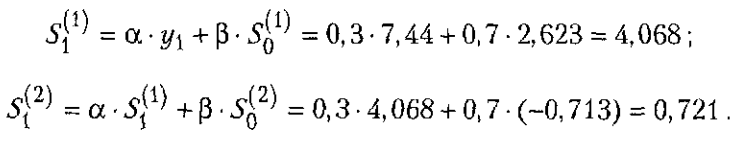 4 Корректируем параметры модели а0(t) и а1(t) (t = 1):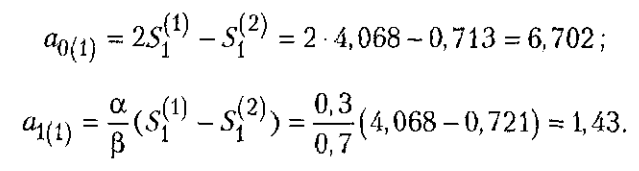 5 По модели со скорректированными параметрами	а0(t) и а1(t) находим прогноз на следующий момент времени ῖ = 1, t = 2: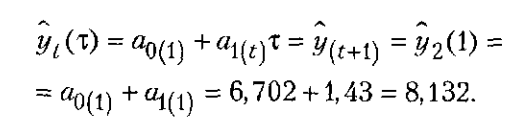 6 Возвращаемся к пункту 3, вычисления повторяем до конца наблюдений.Для выбора лучшей модели вычислены показатели точности, результаты по которым для различных параметров сглаживания приведены в таблице 5.3.Таблица 5.3На рисунке 5.1 приведены графики средней относительной ошибки (Ряд 2) и среднеквадратичной ошибки (Ряд 1) для различных параметров сглаживания. Для построения прогноза выбрана модель с параметром сглаживания 0,3.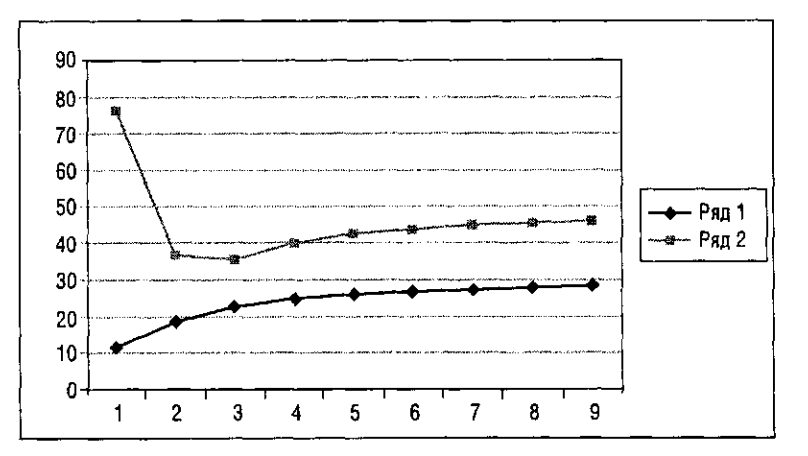 Рис. 5.1 Графики средней относительной и среднеквадратичной ошибки6 АRIМА-модели временных рядовСреди временных рядов особо выделяются стационарные временные ряды. К рядам с такими свойствами могут быть приведены нестационарные ряды после выделения тренда, фильтрации сезонной компоненты или взятия разностей. Ряд случайных остатков классической регрессионной модели является стационарным при выполнении условий Гаусса-Маркова. Для моделирования стационарных рядов часто применяются модели авторегрессии и скользящего среднего. Авторегрессионная модель порядка ρ (AR(ρ)) представляется в виде: = ɑ1 × yt – 1 + ɑ2 × yt – 2 +…+ ɑp × yt – p  + Ɛt .                                                      (6.1)В частности, для порядка ρ = 1 AR(1) модель авторегрессии называется марковским процессом:= ɑ × yt – 1  + Ɛt  ,                                                                                                  (6.2)где |ɑ| < 1, а случайные остатки образуют белый шум (с постоянной дисперсией 𝛔02). Для такого процесса математическое ожидание и дисперсия равны соответственно:Myt = 0; D(yt) = 𝛔02                          1 - ɑ2 ,а автокорреляционная функция ‒ ρ(ῖ) = ɑῖ .Таким образом, коэффициент ɑ является коэффициентом автокорреляции первого порядка: ɑ = ρ(1). В силу равенства ρ(ῖ) = ɑῖ (|ɑ| < 1 ) степень тесноты корреляционной связи между членами ряда и их смещенными значениями экспоненциально 	убывают. Для ряда AR(1) существует отличительный признак: значения его частной автокорреляционной функции равны пулю	 для лага ῖ > 1. Указанные свойства автокорреляционной функции и частной автокорреляционной функции могут служить признаками процесса AR(1). Выборочные коэффициенты автокорреляции частной автокорреляции могут, конечно, несколько отличаться от теоретических.Для авторегрессионной модели порядка p частная автокорреляциониая функция обращается в нуль, начиная со значения аргумента ῖ = p +1.На практике часто встречаются модели AR(2) с остатками в виде белого шума: = ɑ1 × yt – 1 + ɑ2 × yt – 2  + Ɛt .                                                      Они называются процессами Юла.Модель скользящего среднего порядка q   (MA(q)) имеет вид: =  Ɛt + γ1  × Ɛt – 1 + γ2  × Ɛt – 2  +… + γq  × Ɛt – q .Характерной особенностью модели MA(1) является условие обращения в нуль автокорреляционной функции ряда   для лагов ῖ > 2.На практике чаще используется объединенная модель ARMA: = ɑ × yt – 1  +  Ɛt  + γ  × Ɛt – 1 .Стационарность этого процесса выполняется при условии |ɑ| < 1 .Условие же |γ| < 1  обеспечивает возможность выражения текущих значений  в виде сходящегося ряда своих прошлых значений , , … .Для процесса АRМА значения автокорреляционной функции будут экспоненциально убывать от значений ρ(1), причем, если ɑ положительно ‒ то монотонно, если отрицательно - то знакопеременно.Поведение частной автокорреляционной функции определяется начальным значением ρ(1), после которого функция экспоненциально убывает. Если γ положительно, то функция убывает монотонно, если отрицательно ‒ то знакопеременно.Анализ поведения автокорреляционной функции и частной автокорреляционной функции оказывают существенную помощь в выборе вида модели.Нестационарным однородным называется временной ряд, для которого случайный остаток, полученный вычитанием из исходного ряда его неслучайной составляющей, представляет собой стационарный временной ряд.Для описания таких рядов используется модель авторегрессии ‒проинтегрированного скользящего среднего (ARIMA-модель), разработанная Боксом-Дженкинсом в начале 1970-х гг.Эта модель используется для описания временных рядов, обладающих свойствами:ряд включает аддитивную неслучайную составляющую в виде полинома;ряд, полученный из исходного применением к нему последовательных разностей, может быть описан моделью ARMA (р,q).Характерным свойством степени используемого полинома может служить обращение в нуль разности соответствующего порядка. Если в нуль обращаются разности второго порядка, то берется полином первой степени, если третьего порядка, то берется полином второго порядка и т.д.Если порядок используемых разностей равен d, модель обозначается ARIMA (р,d,q).Методология построения модели ARIMA состоит из следующей последовательности шагов.На первом шаге строится стационарный ряд. Сначала выделяется неслучайная трендовая составляющая, которую можно обнаружить визуальным анализом графика или построением модели регрессии. После удаления трендовой составляющей проводится анализ автокорреляционной и частной автокорреляционной функций остатков. Быстрое затухание этих функций является одним из критериев стационарности.Для выявления стационарности временного ряда и порядка интегрированности d часто используется тест единичного корня Дики-Фуллера. Следует отметить, что тесты Дики-Фуллера нельзя применять к временным рядам, содержащим структурные и сезонные изменения, а также в случае гетероскедастичности случайных остатков.На втором шаге после получения стационарного ряда остатков исследуются графики автокорреляционной и частной автокорреляционной функций. На их основе выдвигаются гипотезы о значениях порядка р  авторегрессии и порядка q скользящего среднего.На третьем шаге оцениваются параметры модели. На четвертом шаге проводится проверка адекватности модели на основе анализа ее ряда случайных остатков.Пример 6.1 В таблице 6.1 приведены квартальные уровни  ВВП России, выраженные в процентах к уровню ВВП за 1-й квартал 2000 г.Таблица 6.1Построить график ряда и на основе его визуального анализа определить структуру модели ряда.Вводя фиктивные переменные построить уравнение регрессии с учетом линейного тренда и сезонных компонент.По значениям остатков модели проверить гипотезы о наличии автокорреляции и гетероскедастичности остатков.Предполагая, что ряд остатков удовлетворяет условиям модели авторегрессии первого порядка	AR(1): ut = ρ × ut – 1 + Ɛt, найти оценку параметра ρ и проверить условие стационарности ряда остатков, используя графики АКФ и ЧЛКФ.Решение:Графический анализ исходного временного ряда свидетельствует о наличии трендовой компоненты: в анализируемом периоде наглядно выражена тенденция роста ВВП, причем характер тенденции близок к линейному развитию. На рисунке 6.1 отчетливо видны сезонные колебания периодичностью в четыре квартала. Так как амплитуда сезонных колебаний не изменяется с течением времени, то для описания и прогнозирования динамики временного ряда можно предложить модель с аддитивной сезонностью.После включения фиктивных переменных оставим 20 наблюдений, для того чтобы данные содержали все годовые кварталы. В результате построения регрессии получим следующее уравнение регрессии:y = 107,22 – 1,83t – 12,14D1 – 8,13D2 – 9,43D3 , R2 = 0,98 , F = 223,7 . 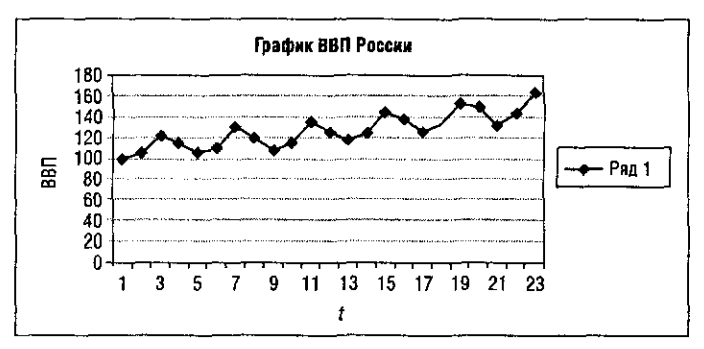 Рисунок 6.1 ‒ График ВВП РоссииПо значениям остатков модели проверяем гипотезы о наличии автокорреляции и гетероскедастичности остатков. В нашем случае статистика DW = 0,7 лежит в области положительной автокорреляции (при уровне значимости 5% DWu = 0,777,	  DWl = 1,534). По критерию Голдфелда-Квандта гипотеза о наличии гетероскедастичности остатков отклоняется, так как значение статистики равно S3 / S1 = 1,44.Строим модель авторегрессии первого порядка АR(1). Для этого определяем уточненную спецификацию модели стационарного временного ряда ut, соседние уровни которого ut – 1 , ut коррелируют с коэффициентом ρ. В результате проведенной регрессии получили  = - 0,158 + 0,587 , ρ = 0,59 ˂ 1 , свободный член, равный - 0,158, незначим на уровне 0,05. Для проверки свойства остатков этой регрессии рассчитаем матрицу парных коэффициентов корреляции (таблица 6.2).Таблица 6.2По данным столбца 1 таблицы 6.2 строим график АКФ (рисунок 6.2).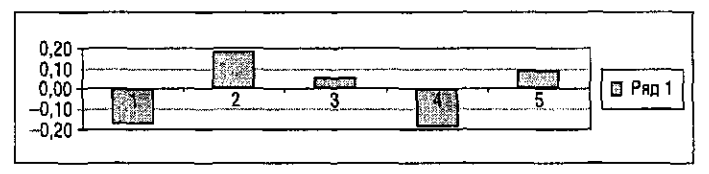 Рис. 6.2  ‒  График АКФДля построения графика ЧАКФ используем матрицу, обратную матрице таблица 6.2. Вычислим частные коэффициенты корреляции (таблица 6.3).Таблица 6.3График ЧАКФ имеет следующий вид (рисунок 6.3).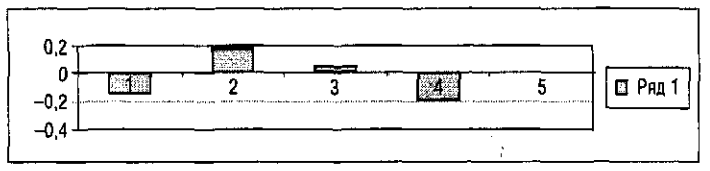 Рис. 6.3  ‒  График ЧАКФГрафики АКФ и ЧАКФ соответствуют графикам стационарного временного ряда. Стационарность ряда остатков подтверждается также условием ρ < 1.№123416789Год199019952000200120022003200420052006Численность населения  (млн. чел.)10,19010,1779,9909,9519,8999,8499,8009,7519,714tt110,3917,1214,3107,737,71115,3415,81216,3514,41319,9616,71414,4715,31518,7820,21620,7t110,3214,337,712,5415,813,8514,414,0616,716,5715,316,7820,215,4917,115,1107,715,31115,315,31216,314,71319,916,91414,418,01518,71620,7Число наблюдений, nr(ῖ)100,360150,328200,300250,276300,257КварталПотребление электроэнергии (млн кВт/ч)1-й квартал 2001 г.2-й квартал 2001 г.3-й квартал 2001 г.4-й квартал 2001 г.64,4591-й квартал 2002 г.2-й квартал 2002 г.3-й квартал 2002 г.4-й квартал 2002 г.7,24,86101-й квартал 2003 г.2-й квартал 2003 г.3-й квартал 2003 г.4-й квартал 2003 г.85,66,4111-й квартал 2004 г.2-й квартал 2004 г.3-й квартал 2004 г.4-й квартал 2004 г.96,6710,8№ периода, tПотребление электроэнергии, Итого за 4 кварталаСкользящая средняя за 4 кварталаЦентрированная скользящая средняяОценка сезонной компоненты16‒‒‒‒24,424,46,1‒‒3525,66,46,25-1,2549266,56,452,5557,2276,756,6250,57564,82876,875-2,0757628,87,27,1-1,181029,67,47,32,798307,57,450,55105,6317,757,625-2,025116,43287,875-1,4751211338,258,1252,87513933,68,48,3250,674146,633,48,358,375-1,775157‒‒‒‒1610,8‒‒‒‒№ квартала2001 г.2002 г.2003 г.2004 г.Средняя оценка сезонной компоненты для i-го квартала, Скорректированная сезонная компонента, 10,5750,550,6750,60,62-2,075-2,025-1,775-1,958-2,03-1,25-1,1-1475-1,275-1,342,552,72,8752,7082,7Корректирующий коэффициентКорректирующий коэффициентКорректирующий коэффициентКорректирующий коэффициентКорректирующий коэффициент0,01875№ периода, tИсходный ряд, yСезонная компонента, SПреобразованный ряд, у - S160,65,424,4-2,06,435-1,36,3492,76,357,20,66,664,8-2,06,876-1,37,38102,77,3980,67,4105,6-2,07,6116,4-1,37,712112,78,31390,68,4146,6-2,08,6157-1,38,31610,82,78,1tD1tD2tD3tyt1100620104,4300154000951007,260104,87001680001091008100105,6110016,41200011131009140106,61500171600010,8№ кварталаtПрибыль, , тыс. ден. ед.Скользящая средняя, y’xt = yt / yt’Десезонализированный ряд, ytРасчетные уровни прибыли, yt12345671234123480,15243109,573,88878,0630,5821,40363,40069,21773,39378,24580,07451,98243,008109,5441234567810263,553134,180,7585,07591,1595,9751,2630,7460,5811,39780,7827,98790,46195,824101,96763,47853,01134,1531234910111212678,165,2159,699,325103,038109,913114,3381,2690,7510,5931,39699,730103,959111,284114,045125,9678,0765,212159,664123413141516147,59275,9184117,413121,81,2560,755116,747122,462129,546131,481147,45291,96875,914184,073tyityityi17,441121,562136,0128,911222,952237,42310,381324,432338,76411,821425,872440,24513,171527,252541,73614,551628,732643,1716,011730,292744,51817,342831,72846918,681933,072947,481020,092034,593048,84tyib0b1St(1)St(2)ytet = yt - yt1234567805,961,432,623333- 0,7133317,446,7021671,43454,0683330,7211677,390,0528,919,6017671,43995,5208332,1610678,1366670,773333310,3812,511911,4452556,9785833,60632211,04167- 0,66167411,8215,414611,4474068,4310085,05372813,95717- 2,13717513,1718,265721,439693459,8527066,49342116,86202- 3,69202614,5521,093251,4305418911,261897,92396319,70541- 5,15541716,0123,943941,42870885612,686339,35267222,52379- 6,51379817,3426,745931,41892687214,0824310,771625,37265- 8,03265918,6829,516731,40703028115,461712,1786328,16486- 9,484861020,0932,298911,40146822616,8501913,580130,9234- 10,83341121,5635,121351,40491067918,2631314,9850133,70038- 12,14041222,9537,933131,4052555219,6691916,3902636,52627- 13,57631324,4340,782721,41215149521,0974417,8024139,33839- 14,90841425,8743,640371,41803688822,529219,2204542,19487- 16,32491527,2546,473391,41749741123,9454420,6379545,05841- 17,80841628,7349,338761,422858325,3808122,0608147,89089- 19,16091730,2952,269311,43782788926,8535723,4986450,76162-20,47161831,755,172341,44265847728,307524,9412953,70713- 22,00711933,0758,034011,43848620329,7362526,3797856,61499- 23,5452034,5960,940971,4437780331,1923727,8235659,4725- 24,88252136,0163,831091,44423100332,6376629,2677962,38475- 26,37472237,4266,703351,44137216934,0723630,7091665,27532- 27,85532338,7669,526461,43084784535,4786532,1400168,14473 - 29,3847123456782440,2472,3841,43011462136,9070633,5701270,95731- 30,71732541,7375,272741,43514502538,3539435,0052773,81412- 32,08412643,178,123771,4317486739,7777636,4370276,70788- 33,60792744,5180,966741,42812455641,1974337,8651479,55552- 35,0455284683,844481,43191841342,638239,2970682,39486- 36,39492947,4886,743381,43810474544,0907440,7351685,2764- 37,79643048,8489,596931,43410662145,5155242,1692788,18148- 39,3415Показатели точности модели, %Параметры сглаживания ɑПараметры сглаживания ɑПараметры сглаживания ɑПараметры сглаживания ɑПараметры сглаживания ɑПараметры сглаживания ɑПараметры сглаживания ɑПараметры сглаживания ɑПараметры сглаживания ɑПоказатели точности модели, %0,10,20,30,40,50,60,70,80,9Среднеквадратичная ошибка11,9318,7922,6724,7325,9926,8527,4627,9228,28Средняя относительная ошибка76,2136,5935,8240,0742,5143,9844,9745,6846,22Средняя ошибка-0,23-14,03-18,64-20,94-22,32-23,26-23,90-24,40-24,78Максимальная по модулю ошибка20,2334,5539,3441,7443,1944,1644,8645,3845,79КварталГодГодГодГодГодГодКвартал2000200120022003200420051-й1001051081171251322-й1051101151241331433-й1221301351441531644-й115120125137149Столбец 1Столбец 2Столбец 3Столбец 4Столбец 5Столбец 6Столбец 11Столбец 2-0,171461Столбец 30,177273-0,1234919021Столбец 40,0568850,148072173-0,092011Столбец 5-0,181690,1179430490,111294-0,047831Столбец 60,089418-0,1397009280,2948560,101962-0,04073112345- 0,13580,1811040,050023623-0,184620,005084